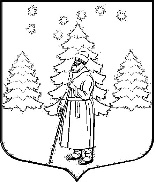 АДМИНИСТРАЦИЯ   СУСАНИНСКОГО СЕЛЬСКОГО ПОСЕЛЕНИЯГАТЧИНСКОГО МУНИЦИПАЛЬНОГО РАЙОНАЛЕНИНГРАДСКОЙ ОБЛАСТИ                                           П О С Т А Н О В Л Е Н И Е28 декабря 2017 года	                                                                     № 539В соответствии с Федеральным законом от 06.10.2003 №131-ФЗ «Об общих принципах организации местного самоуправления в Российской Федерации»,, в соответствии с распоряжением Правительства Ленинградской области от 11.12.2007 №536-р «О полномочиях при определении средней рыночной стоимости одного квадратного метра общей площади жилья по муниципальным образованиям Ленинградской области для расчета размера субсидий, предоставляемых за счет средств областного бюджета Ленинградской области на строительство (приобретение) жилья», руководствуясь методическими рекомендациями по определению норматива стоимости одного квадратного метра общей площади жилья в муниципальных образованиях Ленинградской области в рамках реализации подпрограммы « Обеспечение жильем молодых семей» федеральной целевой программы «Жилище» на 2015-2020 годы, подпрограмм «Жилье для молодежи» и «Поддержка граждан, нуждающихся в улучшении жилищных условий на основе принципов ипотечного кредитования в Ленинградской области», государственной программы Ленинградской области «Обеспечение качественным жильем граждан на территории Ленинградской области», утвержденными распоряжением Комитета по строительству Ленинградской области, руководствуясь Уставом МО «Сусанинское сельское поселение»П О С Т А Н О В Л Я Е Т:Утвердить среднюю рыночную стоимость одного квадратного метра общей площади жилья по Сусанинскому сельскому поселению Гатчинского муниципального района на 1-й квартал 2018 года в размере 40 991 рублей;для расчета норматива стоимости одного квадратного метра общей площади жилья по Сусанинскому сельскому поселению в рамках реализации подпрограммы «Обеспечение жильем молодых семей» федеральной целевой программы «Жилище» на 2015-2020 годы, подпрограммы «Жилье для молодежи» и «Поддержка граждан, нуждающихся в улучшении жилищных условий на основе принципов ипотечного кредитования в Ленинградской области», государственной программы Ленинградской области «Обеспечение качественным жильем граждан на территории Ленинградской области», на 1-ый квартал 2018 года, применять показатель средней рыночной стоимости одного квадратного метра общей площади жилого помещения, установленный для Ленинградской области федеральным органом исполнительной власти, уполномоченным Правительством Российской Федерации в размере 43 099 рублей.Настоящее постановление подлежит опубликованию и вступает в силу с даты опубликования.Глава администрации Сусанинского сельского поселения                                                         	Е.В. БордовскаяОб   утверждении   средней  рыночной стоимости одного  квадратного  метра общей площади  жилья  по Сусанинскому сельскому поселению Гатчинского  муниципального  района на  1-й  квартал  2018 года 